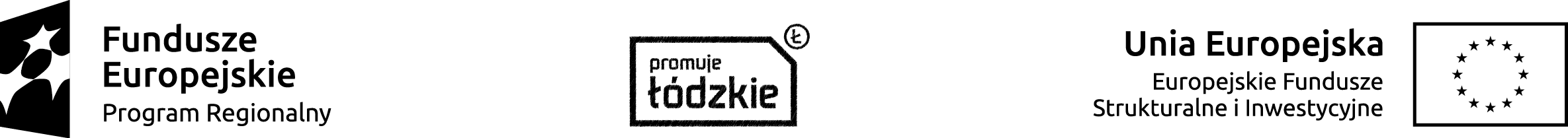 SKŁAD KOMISJI OCENY PROJEKTÓW POWOŁANEJ DLA KONKURSURPLD.05.03.02-IZ.00-10-001/19SKŁAD KOMISJI OCENY PROJEKTÓW POWOŁANEJ DLA KONKURSURPLD.05.03.02-IZ.00-10-001/19SKŁAD KOMISJI OCENY PROJEKTÓW POWOŁANEJ DLA KONKURSURPLD.05.03.02-IZ.00-10-001/19IMIĘ I NAZWISKO CZŁONKA KOPFUNKCJA1Robert WójcikPrzewodniczący KOP2Aleksandra ŚwiątekSekretarz KOP3Agnieszka IwińskaPracownik IZ4Ewa BałazińskaPracownik IZ5Monika LirkaPracownik IZ6Błażej Mikuła Pracownik IZ7Izabella PrzybyłaPracownik IZ8Agata KiszałkiewiczPracownik IZ9Bartosz SzejnPracownik IZ10Wioletta SęczkowskaPracownik IZ11Magdalena PierzchałaPracownik IZ12Roksana MiśkiewiczPracownik IZ13Katarzyna SońtaPracownik IZ14Magdalena BanasiakPracownik IZ15Anna MaterakPracownik IZ16Ewa Pliszka-MarczakPracownik IZ21Lidia KowalczykEkspert22Przemysław Cimcioch Ekspert23Dominik SzczukockiEkspert24Adam SzydaEkspert25Marek DerskiEkspert26Dariusz DzionekEkspert27Wiesława SzczawińskaEkspert